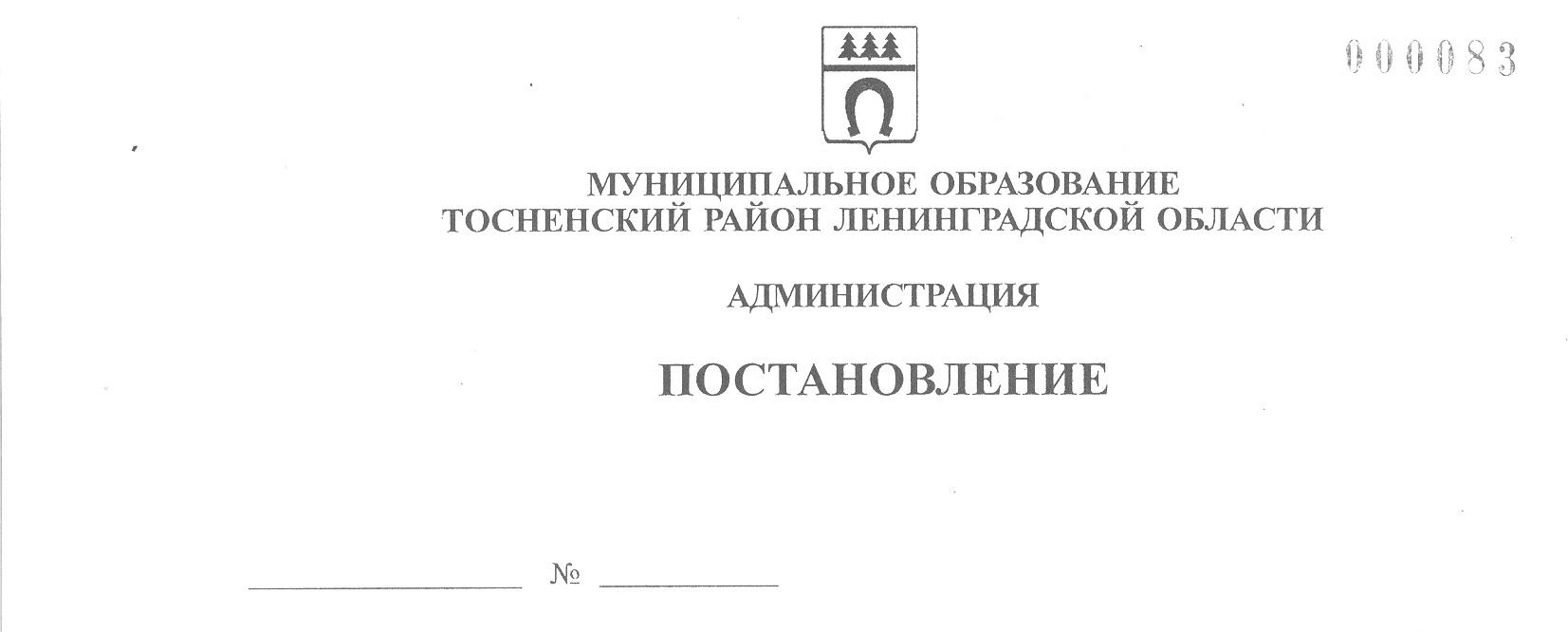 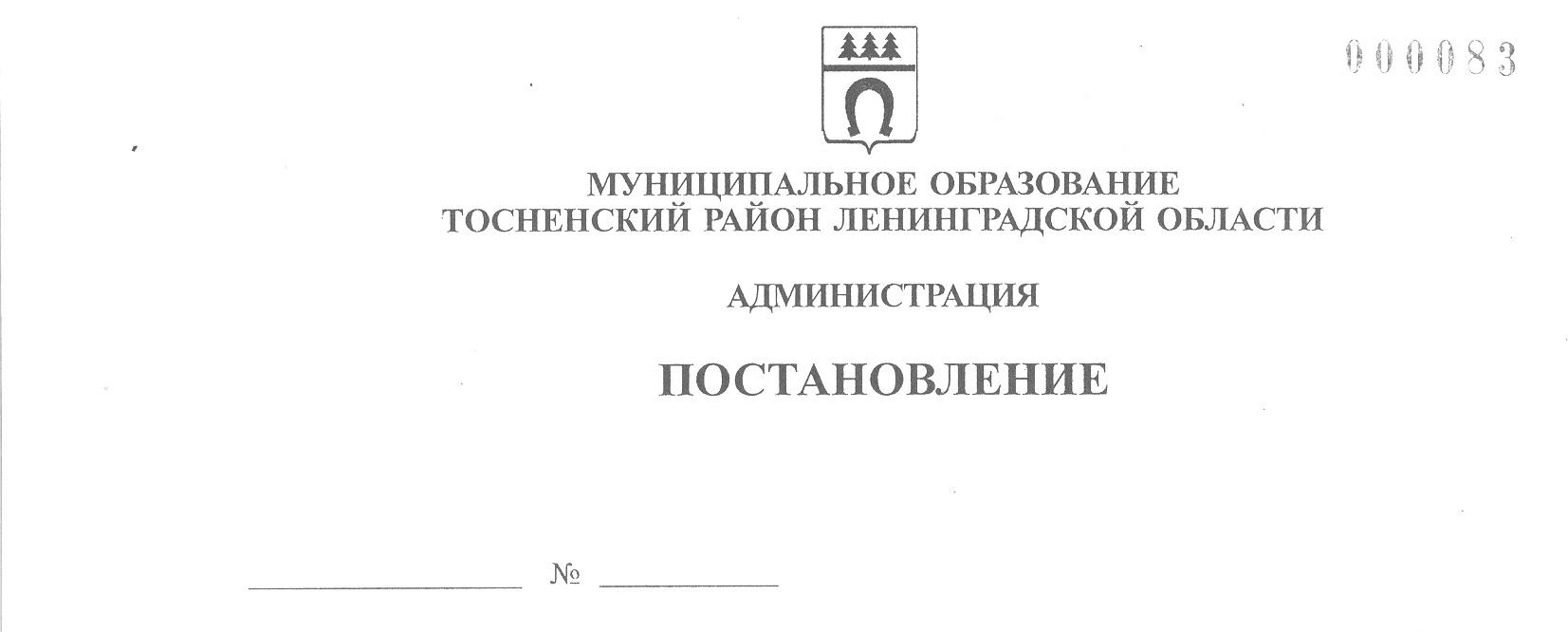      22.04.2022                           1452-паОб обеспечении безопасности и охраны общественного порядка в период проведения праздничных богослужений, посвященных празднованию Светлого Христова Воскресенья (Пасхи) (24 апреля), на территории муниципального образования Тосненский район Ленинградской области	В целях обеспечения безопасности граждан, недопущения дестабилизации    общественно-политической обстановки, предупреждения и пресечения террористических и экстремистских проявлений, охраны общественного порядка и соблюдения правил пожарной безопасности в период проведения праздничных богослужений, посвященных празднованию Светлого Христова Воскресенья (Пасхи) (24 апреля), на территории муниципального образования Тосненский район Ленинградской    области администрация муниципального образования Тосненский район Ленинградской областиПОСТАНОВЛЯЕТ:	1. Рекомендовать главам администраций городских и сельских поселений       Тосненского муниципального района Ленинградской области:	1.1. Подготовить информацию в правоохранительные органы (отделение       г. Кириши УФСБ по Санкт-Петербургу и Ленинградской области (далее – УФСБ), ОМВД России по Тосненскому району Ленинградской области (далее – ОМВД), ОВО по Тосненскому району ЛО – филиал ФГКУ «УВО ВНГ России по г. СПб       и ЛО» (далее – ОВО) и подразделения МЧС России по Ленинградской области    (27 пожарно-спасательный отряд федеральной противопожарной службы государственной противопожарной службы Главного управления МЧС России по Ленинградской области (далее – 27 ПСО), отдел надзорной деятельности и профилактической работы Тосненского района (далее – ОНД и ПР) об объектах (территориях) культа, на которых запланировано проведение праздничных богослужений, посвященных празднованию Светлого Христова Воскресенья (Пасхи), на территории   поселений.	1.2. Организовать совместно с сотрудниками ОМВД, ОВО и ОНД и ПР проведение комплексного обследования объектов (территорий) культа, запланированных для проведения праздничных богослужений, посвященных празднованию Светлого Христова Воскресенья (Пасхи), на предмет соответствия их антитеррористической защищенности.	1.3. Организовать проведение дополнительных инструктажей руководителей и персонала объектов культа, расположенных на территориях поселений, по действиям в случае возникновения террористической угрозы и чрезвычайных ситуаций в период проведения праздничных богослужений, посвященных празднованию Светлого Христова Воскресенья (Пасхи).	1.4. Проверить готовность сил и средств, привлекаемых для ликвидации и минимизации последствий террористических актов и чрезвычайных происшествий, уточнить порядок их развертывания и схемы оповещения соответствующих должностных лиц.	Провести уточнение планов действий по предупреждению и ликвидации    чрезвычайных ситуаций.	1.5. Предусмотреть в администрациях городских и сельских поселений         Тосненского муниципального района Ленинградской области круглосуточное дежурство ответственных лиц.	Организовать оперативное информирование правоохранительных органов и администрации муниципального образования Тосненский район Ленинградской области (через ЕДДС Тосненского района МКУ «ЦА ХО» (далее – ЕДДС) (тел./факс 30-999) о изменениях и обострениях оперативной обстановки в местах проведения праздничных богослужений, посвященных празднованию Светлого Христова Воскресенья (Пасхи).	О возникающих чрезвычайных ситуациях и происшествиях сообщать незамедлительно.	2. Директору МКУ «ЦА ХО» поручить ЕДДС:	- проверить эффективность взаимодействия операторов видеосистем                с дежурной частью ОМВД;	- откорректировать схему оповещения должностных лиц органов местного самоуправления, правоохранительных органов (УФСБ, ОМВД, ОВО, следственный комитет, прокуратура), спасательных служб (27 ОПС, 111 ПЧ ОГПС Кировского района ГБУ ЛО «Леноблпожспас» (далее – 111ПЧ ОГПС), поисково-спасательный отряд г. Тосно ГКУ «Управление по обеспечению мероприятий ГЗ ЛО» (далее – ПСО г. Тосно), здравоохранения (ГБУЗ ЛО «Тосненская клиническая межрайонная больница» (далее – ТКМБ), членов антитеррористической комиссии;	- проверить эффективность взаимодействия диспетчеров ЕДДС с УФСБ, ОМВД, ОВО, 27 ПСО, 111 ПЧ ОГПС, ПСО г. Тосно, ТКМБ;	- принять меры по повышению общей бдительности сотрудников дежурно-диспетчерской службы.	3. Рекомендовать правоохранительным органам и пожарно-спасательным службам Тосненского муниципального района Ленинградской области:	3.1. УФСБ, ОМВД, ОВО продолжить проведение оперативных и профилактических мероприятий по обеспечению безопасности и антитеррористической    защищенности, охраны общественного порядка на объектах культа в период проведение праздничных богослужений, посвященных празднованию Светлого Христова Воскресенья (Пасхи).	3.2. 27 ПСО, 111 ПЧ ОГПС, ПСО г. Тосно принять дополнительные меры по обеспечению пожарной безопасности на объектах (территориях) культа в период проведения проведение праздничных богослужений, посвященных празднованию Светлого Христова Воскресенья (Пасхи).	4. Отделу правопорядка и безопасности, делам ГО и ЧС администрации 
муниципального образования Тосненский район Ленинградской области направить в пресс-службу комитета по организационной работе, местному самоуправлению, межнациональным и межконфессиональным отношениям администрации муниципального образования Тосненский район Ленинградской области настоящее постановление для обнародования в порядке, предусмотренном Уставом муниципального образования Тосненский муниципальный район Ленинградской области.	5. Пресс-службе комитета по организационной работе, местному самоуправлению, межнациональным и межконфессиональным отношениям администрации муниципального образования Тосненский район Ленинградской области обеспечить обнародование настоящего постановления в порядке, предусмотренном    Уставом муниципального образования Тосненский муниципальный район Ленинградской области.	6. Контроль за исполнением постановления возложить на заместителя главы администрации муниципального образования Тосненский район Ленинградской области по безопасности Цая И.А.	7. Настоящее постановление вступает в силу со дня его принятия.Глава администрации                                                                              А.Г. КлементьевПрошкин Андрей Евгеньевич, 8(81361)2160429 гв